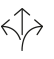 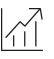 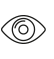 Beschlag für oben laufende Holztüren bis 100 kg, mit aufgesetzter Laufschiene. Optional mit Dämpfeinzug. Wandmontage.Produkt-Highlights	Flexibilität	Wandmontage mit integrierter Clip-Verblendung in Holz oderAluminium mit formschönen EndstückenProduktivität	Nachträgliche Montage aller Komponenten durch dafür vorgesehene Montageöffnung ohne Verschmutzung während BautätigkeitÄsthetik	Als Designvariante «Black Edition» für besondere attraktive Optik auch in Schwarz erhältlichTechnische Merkmale	max. Türgewicht	100 kgTürdicke	30–45 mmmax. Türhöhe	2700 mmmax. Türbreite	1600 mmmax. Öffnungsbreite	1535 mmHöhenverstellbarkeit	+/– 3 mmDämpfung	JaMaterial Türe	HolzOberflächenfarbe sichtbare Profile	Aluminium / Aluminium eloxiert / Aluminium schwarz eloxiertSystemausführungen	Wandmontage	JaObenlaufend	JaAnwendungsgebiet	Beanspruchung leicht / privat zugänglich	JaBeanspruchung mittel / halb öffentlich zugänglich	Ja	 Beanspruchung hoch / öffentlich zugänglich	JaDurchgeführte Tests	Schlösser und Baubeschläge – Beschläge für Schiebetüren und Falttüren nach EN 1527Dauer der Funktionsfähigkeit: Klasse 6 (höchste Klasse = 100’000 Zyklen)Möbelschlösser und -beschläge – Rollenbeschläge für Schiebetüren nach DIN 68859AnschlagsicherheitHerausfallsicherheitGarantie	Für die einwandfreie Funktion der von Hawa gelieferten Produkte und für die Haltbarkeit sämtlicher Teile mit Ausnahme von Verschleissteilen leistet Hawa Gewähr für die Dauer von 2 Jahren ab Gefahrenübergang.Produktausführung	Hawa Porta 100 HC bestehend aus Laufschiene, Laufwerk mit Kugellagerrollen, Stopper mit Rückhaltefeder, Tragflansch, Bodenführung mit RolleOptional:(….) Laufschine mit Distanzerweiterung +9 mm/+20 mm (….) Clip-Blende zu Laufschiene(….) Clip-Teil für Holz- und Aluminiumblende (….) Dämpfeinzug Hawa Porta 100(….) Abdeckkappe zu Montageöffnung(….) Bodenführungs-Set für Wandmontage mit RolleSchnittstellen	TürblattGeschraubte Befestigung des TragflanschFührungsnut (H × B) 16 × 12 mm